IndexProgram Highlights	1Sunday Best: Born Into Brothels	1Haven: Harmony	2Breaking Bad: One Minute	3Pete Versus Life: Older Woman	4Cherry: Is Beast Best?	5Kill It, Cut It, Use It	6Bad Guys Dead Ahead	7The Bazura Project	8Friday Night Lights: Blinders	9Watch Out For...	10Little Charley Bear: Charley Bear, Sock Detective	10Psychoville Halloween Special	11triple j presents: Stonefield	12Movie: The Killing	13Amendments	14Program Guide	15Sunday, 30 October 2011	15Monday, 31 October 2011	19Tuesday, 1 November 2011	24Wednesday, 2 November 2011	29Thursday, 3 November 2011	33Friday, 4 November 2011	38Saturday, 5 November 2011	42Marketing Contacts	46Program HighlightsSunday8:30pmSunday Best: Born Into BrothelsSunday, 30 October 2011PRODUCTION DETAILS:A film by Ross Kauffman and Zana BriskiMonday8:30pmHaven: HarmonyMonday, 31 October 2011PRODUCTION DETAILS:Executive producer: David MacLeod; Director: Rachel Talalay; Written by: Sam Ernst and Jim Dunn. An E1 Television/Big Motion Pictures productionMonday9:30pmBreaking Bad: One MinuteMonday, 31 October 2011PRODUCTION DETAILS:Sony Pictures Television - Directed by: Michelle MacLaren; Written by: Thomas SchnauzFOR FURTHER INFORMATION, CONTACT:Tony Brooks on (02) 8333 3573 / 0417 113 997 or brooks.tony@abc.net.au   For images please visit http://abc.net.au/tvpublicityTuesday9:00pmPete Versus Life: Older WomanTuesday, 1 November 2011PRODUCTION DETAILS:Objective Productions an All3 Media Company. Writers: Bert Tyler-Moore and George Jeffrie; Producer: Phil Clarke; Executive Producers: Ben Farrell and Andrew Newman.Wednesday8:30pmCherry: Is Breast Best?Wednesday, 2 November 2011PRODUCTION DETAILS:A RENEGADE PICTURES productionWednesday9:30pmKill It, Cut It, Use ItWednesday, 2 November 2011PRODUCTION DETAILS:Series Producer: Clare Mottershead; Presenter: Julia Bradbury; Executive Producer: Mark Roberts. Kill It, Cut It, Use It is a BBC Production.Thursday7:30pmBad Guys Dead AheadThursday, 3 November 2011PRODUCTION DETAILS:Produced, directed and filmed by Chris Terrill for Uppercut FilmsThursday9:00pmThe Bazura ProjectThursday, 3 November 2011 						 FinalPRODUCTION DETAILS:Written and Presented by Lee Zachariah and Shannon Marinko; Directed by Tim Egan; Produced by Selin Yaman; Executive Producer ABC: Kath Earle.Friday8:30pmFriday Night Lights: BlindersFriday, 4 November 2011PRODUCTION DETAILS:Executive Producers: Peter Berg, Brian Grazer, David Nevins and Sarah Aubrey. Imagine Entertainment, NBC Universal Television Studio and Film 44.Watch Out For...Monday, 31 October 20117:50amLittle Charley Bear: Charley Bear, Sock DetectiveIt's 'Monster Monday' on ABC4Kids!Check out some of the highlights below and get ready for some monster giggles and tricks on ABC4Kids.Little Charley Bear: Sock Detective - 7.50amCharley wants to make a sock puppet but can't find his sock. How strange, it's just disappeared! So Charley becomes a detective and gets on the trail of his missing sock. But now all the rest of his clothes are disappearing off the washing line too. There must be a clothes thief about!Angelina Ballerina: Henry's Halloween - 11amWhen Henry swears he's seen the mythical Chipping Cheddar witch on Halloween night, Angelina and Alice tell him not to be so silly. But a surprise is waiting for them around the corner... Grandpa In My Pocket: Princess Purpelovna's Plan - 3.55pmCelebrity film star Princess Purpelovna is visiting Sunnylands with a plan to make the town a better place. Determined to find out what her plan is, Grandpa shrinks but hides in the wrong backpack and ends up in the bike shop.Bananas In Pyjamas: Shoo! Scram! - 5.50pmWhen the Bananas go to pick the apricots from Bernard's tree, they discover a cheeky bird is eating the fruit and unless they can make it stop, there'll soon be no fruit left at all! http://abc.net.au/iview/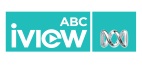 Monday, 31 October 201110:15pmPsychoville Halloween SpecialIt's Halloween and the spirits are gathering at Ravenhill Psychiatric Hospital where TV researcher Phil from 'Dales Overnight Ghost Hunts' is about to have a night he will never forget... assuming he lives that long.He is accompanied by Drew, an amateur ghost hunter who has long been under the spell of Nurse Edwina Kenchington, the governess of this very hospital, whose ghost he is now sure roams the building. As a little boy she corrupted his head with scary stories.The pair takes it in turns to tell scary stories as they follow the dark corridors... but the line between fact and fiction is very blurred...Mr Jelly the grouchy hook-handed clown has the perfect Halloween lined up: beans on toast, two of the Exorcist films on DVD and a visit from local prostitute Busty Janet. But when he refuses to give Halloween treats to two sinister children, it turns nasty.Meanwhile, David the serial killer-obsessed manchild and his bloodthirsty mother Maureen are stranded in a forest with a serial killer under a full moon.As the pair finishes their tour of Ravenhill, a spectral figure flickers past. Is it a ghost? Or is it Kenchington lurking in the shadows? http://abc.net.au/iview/Tuesday, 1 November 201110:15pmtriple j presents: StonefieldTriple J does live music better than anyone else in the country. They've been broadcasting live gigs across the airwaves on Live At The Wireless for as long as anyone can remember, providing front-row seats to some of the hottest gigs in the country by bringing them direct to the telly. triple j Unearthed band Stonefield are a four-piece, four-sister act, born in rural Victoria and bred on a diet of old school rock. With raw and raspy vocals over distorted (and very, very loud) electric guitar - these girls really know how to bring it. Full of unbridled enthusiasm and excitement, their sweeping, hair flinging performance is classic psychedelic rock from - and for - youth gone wild. Amy, Holly, Hannah and Sarah Findlay jam, stomp and shred it up on triple j presents: Stonefield, live at the Oxford Arts Factory. http://abc.net.au/iview/Saturday, 5 November 20118:30pmMovie: The KillingEx-con Johnny Clay has plans. Five men will make a big killing, robbing a race track for two million dollars. He has a timetable. The plan is all laid out, step by step. Several people become involved. George Peatty is a Caspar Milquetoast, a timid character who works at the race track as a cashier. Peatty is willing to risk his neck to buy the love of his wife, Sherry. She is sleazy and rotten to the core, two-timing her husband with her boyfriend, Val Cannon. Maurice is a professional wrestler who becomes part of the holdup team. Marvin Unger is an aging member of the gang. Randy Kennan is a corrupt cop. Mike O'Reilly is a bartender at the race track who is looking for some quick money to help his sick wife. Fay is engaged to marry Johnny Clay. Nikki is a psychotic gunman. The robbery, the killing, has been planned in detail, to the minute, but it doesn't work perfectly. Instead, it ends in bloody slaughter.Directed by Stanley Kubrick, The Killing stars Sterling Hayden, Coleen Gray and Vince Edwards. http://abc.net.au/iview/AmendmentsProgram GuideSunday, 30 October 2011Monday, 31 October 2011Tuesday, 1 November 2011Wednesday, 2 November 2011Thursday, 3 November 2011Friday, 4 November 2011Saturday, 5 November 2011Sunday nights on ABC2 are the home of Sunday Best, an outstanding collection of game-changing and thought-provoking feature length documentaries. We've done the work to bring you the best must-see intelligent docos that are just 2 good to miss.Put on your Sunday Best...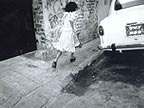 Born Into Brothels, by Ross Kauffman and Zana Briski, was the winner of the 77th annual Academy Award for Best Documentary Feature. A tribute to the resiliency of childhood and the restorative power of art, Born Into Brothels is a portrait of several unforgettable children who live in the red light district of Calcutta, where their mothers work as prostitutes. Zana Briski, a New York-based photographer, gives each of the children a camera and teaches them to look at the world with new eyes. http://abc.net.au/iview/http://www.abc.net.au/tv/programs/sundaybest.htmAudrey and Nathan investigate an upheaval at the local psychiatric hospital where something happened to make the patients normal for a time, but made their doctors lose their minds. As they track down the patients who escaped, they discover that whatever caused the temporary reversal has begun to spill across other sectors of Haven making normal townspeople dangerously insane.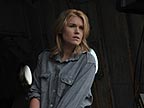  http://abc.net.au/iview/Though Jesse feels like he's dodged a bullet now that the mobile meth lab has been destroyed his relief is short-lived when an angry Hank shows up at his house looking for satisfaction.After a torrential fit of rage leaves Jesse (Aaron Paul) bloodied and beaten, the problems his violent outburst cause at work force Hank (Dean Norris) to seek a lawyer's advice.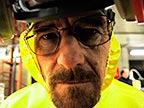 At the hospital where Jesse is being treated, his lawyer Saul (Bob Odenkirk) tells him that the assault is tantamount to a get-out-of-jail-free card. However, when Walt (Bryan Cranston) comes to apologise for how things turned out, Jesse makes it abundantly clear that he is going to make Hank pay dearly.And though both Saul and Walt advise proceeding with caution Jesse reaffirms his plan to go back to business and threatens to turn Walt in if anything bad should happen.After fending off Skyler's (Anna Gunn) questions about whether Jesse's crimes can be traced back to him, Walt looks to protect himself by asking Jesse to be his partner again.Meanwhile, the cartel hit men meet with an arms dealer and prepare to take down the DEA agent who was responsible for their cousin Tuco's death - Hank Schrader.And when Hank learns Jesse has decided not to press charges after all he begins thinking about a possible return to duty when suddenly he comes under attack in a mall parking lot. Despite being at a disadvantage Hank takes multiple gunshot wounds and fights back. http://abc.net.au/iview/Pete (Rafe Spall) is the struggling young sports writer whose life is commented on by two sports commentators, Colin King (Simon Greenall) and Terry McIlroy (Ian Kirby).This week Pete meets Ros (Caroline Langrishe), an attractive older lady at an art auction and they hit it off. But Pete soon realises being a 'toy boy' has its complications. 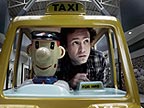  http://abc.net.au/iview/Join TV presenter and blogger, Cherry Healey as she explores the world of boobs, bottles, babies and breast milk with her usual refreshing honesty and personal insights while tackling the topical issue, 'is breast best?'The World Health Organisation advises that all mothers should breastfeed their children for at least the first 6 months after birth, but Cherry herself found the experience painful and traumatic and eventually gave up. Over a year later she is still plagued by feelings of guilt for not trying harder and now is on a mission to find out how other mums feel... is she the only one?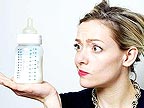 Cherry meets Jess, a teen mum who never even considered breastfeeding and has formula fed all the way with no qualms at all. She also interviews a group of 'Lactivists' who strongly believe that breastfeeding is the ONLY option for a new mum.The group of teenagers she met while filming admitted that they are greatly influenced by what celebrities are doing and that they had never seen a famous person breastfeeding. It was also older mums who felt so embarrassed at breastfeeding in public that they would find some ingenious ways to conceal it."Whether we like it or not, the media has a huge influence on our cultural trends, and perhaps if breastfeeding was more visible on television, it would begin to lose its social stigma?" considers Cherry. http://abc.net.au/iview/UK presenter Julia Bradbury is joined by young consumers to uncover the surprising animal origins of many of our favourite things, as they follow the transformation of each body part from abattoir to shop floor. Each week Julia looks at a different animal and how we, sometimes unwittingly, use the parts of it not fit for human consumption in our everyday lives.This week Julia and the consumers take a closer look at sheep, and discovers how everything from a sheep's skin to its placenta can be turned into comfy boots, cosmetics and even condoms.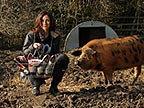  http://abc.net.au/iview/HMS Manchester has spent four months chasing drug smugglers in the Caribbean but her mission is about to change dramatically with the arrival of the hurricane season.The British warship is on urgent storm alert and ready to respond to the needs of any of the islands should they be hit by killer winds.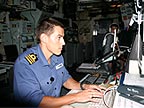 While all other large cruise vessels head to the bays and ports for safety as the seas swell under the influence of a huge storm approaching from Africa, HMS Manchester heads out to sea to be behind it, and to help mop up its damage.The Manchester crew handle the wild seas with mixed emotions. Some love the mad dipping and rising of the giant swells and love to watch the waves crashing dramatically over the ship's decks. Others stay in their bunks, where they are violently ill and sleepless. http://abc.net.au/iview/The Bazura Project is a six-part comedy series about Australia's number one, non-sports-related pastime: the movies.To ensure complete public outrage and therefore maximum publicity, hosts Shannon Marinko and Lee Zachariah present their ‘Guide to Sinema’, exploring the six incorrigible ingredients that make movies the enjoyable scourge on society they are today: Sex, Violence, Money, Profanity, Drugs and Fame.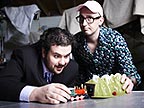 In this series final, The Bazura Project gets snapped by photographers as it looks at the one thing that cinema is really all about: fame. Shannon and Lee explore fame throughout film history, from the earliest movie stars to the most recent celebrity-seekers, and how they've affected what's on screen.Lee tells his therapist his origin story of being a child star, as Shannon unearths four obscure films about the famous and the infamous. Together, they'll travel to the future to see what fame will one day look like, then return to instruct the audience on how they must act when their fifteen minutes come up. Finally, they present an award to the film that, above all others, defines fame on screen. http://abc.net.au/iview/http://www.abc.net.au/tv/programs/bazuraproject.htmThe Race Card. After their first thrilling victory in the playoffs, the Panthers feel invincible - until Mac (Blue Deckert) makes racist statements that test the team's bond. Tim (Taylor Kitsch) and Billy (Derek Phillips) adjust to having their father back in their lives while Tami (Connie Britton) worries about Julie's (Aimee Teegarden) new friendship with Tyra (Adrianne Palicki). The game everyone is preparing for this time doesn't include the Dillon Panthers as the girls take the reins in a game of Powderpuff football. With Julie as QB and Tyra as linebacker, all bets are off. 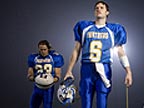  http://abc.net.au/iview/6:00amFive Minutes More(CC,Repeat,G)6:05amDorothy the Dinosaur(CC,Repeat,G)6:15amBaby Antonio's Circus(Repeat,G)6:20amBlinky Bill(CC,Repeat,G)6:45amClassic Tales(CC,Repeat,G)6:50amThe Koala Brothers(CC,Repeat,G)7:00amLazyTown(CC,Repeat,G)7:25amChuggington(CC,Repeat,G)7:35amCanimals(Repeat,G)7:50amLittle Charley Bear(CC,Repeat,G)8:00amOlivia(CC,Repeat,G)8:15amThe Hive(CC,Repeat,G)8:30amSesame Street(CC,Repeat,G)9:00amBananas In Pyjamas(CC,Repeat,G)9:15amPeppa Pig(Repeat,G)9:20amPeppa Pig(CC,Repeat,G)9:25amMiffy And Friends(Repeat,G)9:30amYo Gabba Gabba!(CC,Repeat,G)9:55amNelly And Caesar(CC,Repeat,G)10:05amPenelope(CC,Repeat,G)10:10amGuess With Jess(CC,Repeat,G)10:20amPinky Dinky Doo(CC,Repeat,G)10:35amThe Secret World Of Benjamin Bear(CC,Repeat,G)11:00amWaybuloo(CC,Repeat,G)11:20amRipples(Repeat,G)11:30amWow Wow Wubbzy(CC,Repeat,G)11:40amGuess With Jess(CC,Repeat,G)11:50amThis Is Emily Yeung(Repeat,G)12:00pmSesame Street(Repeat,G)12:25pmHurray For Huckle!(CC,Repeat,G)12:50pmPororo The Little Penguin(Repeat,G)1:00pmChuggington(CC,Repeat,G)1:10pmFlorrie's Dragons(CC,Repeat,G)1:20pmConnie The Cow(Repeat,G)1:30pmOlivia(CC,Repeat,G)1:45pmThe Hive(CC,Repeat,G)1:55pmFireman Sam(Repeat,G)2:10pmZigby(CC,Repeat,G)2:20pmBob The Builder: Project Build It(CC,Repeat,G)2:35pmMilly, Molly(CC,Repeat,G)2:45pmLunar Jim(CC,Repeat,G)2:55pmThis Is Emily Yeung(Repeat,G)3:05pmArthur(CC,Repeat,G)3:30pmIconicles3:55pmGrandpa In My Pocket(CC,Repeat,G)4:05pmShaun The Sheep(CC,Repeat,G)4:15pmdirtgirlworld(CC,Repeat,G)4:30pmFlorrie's Dragons(CC,Repeat,G)4:40pmDibo The Gift Dragon(CC,Repeat,G)4:50pmConnie The Cow(Repeat,G)5:00pmTimmy Time(Repeat,G)5:15pmRoary The Racing Car(CC,Repeat,G)5:25pmFireman Sam(Repeat,G)5:35pmLittle Princess(CC,Repeat,G)5:50pmBananas In Pyjamas(CC,Repeat,G)6:05pmMr Moon: Star Honey(CC,Repeat,G)Mr Moon, Silva and Gold Star solve the mystery of the missing Bee Star Honey.6:20pmFive Minutes More: Land A'hoy!(CC,Repeat,G)Captain Blunderbeard and Ned Stormcloud are sailing the seas in search of Esmeralda Island when their ship hits a rock and begins to sink!6:30pmIn The Night Garden: Makka Pakka's Circle Of Friends(CC,Repeat,G)Makka Pakka is in the garden looking for stones but he can't find any anywhere.7:00pmAt The Movies: 25 Years Of Margaret & David(CC,Repeat)Cate Blanchett and Geoffrey Rush host a very special episode in front of a live studio audience of invited guests to celebrate Margaret and David's 25 years together on television.7:30pmFake Or Fortune?: Van Meergeren(CC,Repeat,G)Journalist Fiona Bruce teams up with art expert Philip Mould to investigate mysteries behind paintings. The duo investigates a painting by the world's most famous forgers - Han Van Meegeren.8:30pmSunday Best: Born Into Brothels(CC)An Oscar winning portrayal of children who live in the Calcutta brothel district. A New York photographer gives each of the children a camera and teaches them to look at the world with new eyes.10:00pmThe Jonathan Ross Show(CC,Repeat)FinalJonathan Ross presents an entertaining show featuring comedy, celebrity chat and the latest music.10:45pmArt Nation(CC,Repeat)With a nod to 80s music, fashion and art, Aviary is a new ballet that compares the movements of birds with those of the flamboyant, human dandy.11:15pmAbsolutely Fabulous: Donkey(CC,Repeat,M,Coarse Language)Having tried every fad diet, Eddy is desperate to shift the kilos; to be thin, do thin things and to take her clothes off without being marked by them. Is detox the answer? CAST: Jennifer Saunders, Joanna Lumley11:45pmMandela Day(CC,Repeat,G)The 2009 '46664' concert celebrating Nelson Mandela's 91st birthday, recorded at Radio City Music Hall, NYC. Featuring a number of top music acts including Stevie Wonder, Aretha Franklin and Alicia Keys.1:20amtriple j presents: Parkway Drive(CC,Repeat,M,Coarse Language)triple j presents Parkway Drive.1:50amLondon Live: Maroon 5, The Magic Numbers, Akon, Kaiser Chiefs(CC,Repeat,PG)Recorded in London's flamboyant, stylish and historic music venue KOKO, London Live showcases the biggest and best album releases. This episode features Maroon 5, The Magic Numbers, Akon and Kaiser Chiefs.2:15amPrograms resume at 6am6:00amPenelope(CC,Repeat,G)6:05amPlonsters(Repeat,G)6:10amLouie(CC,Repeat,G)6:20amBlinky Bill(CC,Repeat,G)6:45amMicroscopic Milton(Repeat,G)6:50amThe Koala Brothers(CC,Repeat,G)7:00amLazyTown(CC,Repeat,G)7:25amChuggington(CC,Repeat,G)7:35amCanimals(Repeat,G)7:50amLittle Charley Bear(CC,Repeat,G)8:00amOlivia(CC,Repeat,G)8:15amThe Hive(CC,Repeat,G)8:30amSesame Street(CC,Repeat,G)9:00amBananas In Pyjamas(CC,Repeat,G)9:15amPeppa Pig(Repeat,G)9:20amPeppa Pig(Repeat,G)9:30amPlay School(CC,Repeat,G)10:00amWiggly Waffle(Repeat,G)Zoo Mix(CC,Repeat,G)Postman Pat(CC,Repeat,G)Franny's Feet(CC,Repeat,G)Bob The Builder: Project Build It(Repeat,G)Nanigugu(Repeat,G)Dorothy the Dinosaur(G)11:00amAngelina Ballerina(CC,Repeat,G)11:10amLouie(CC,Repeat,G)11:20amCaptain Mack(CC,Repeat,G)11:30amWow Wow Wubbzy(CC,Repeat,G)11:45amBoblins(CC,Repeat,G)12:00pmSesame Street(Repeat,G)12:25pmMicroscopic Milton(Repeat,G)12:30pmBabar(CC,Repeat,G)12:55pmNelly And Caesar(CC,Repeat,G)1:00pmFranklin(CC,Repeat,G)1:25pmCaillou(Repeat,G)1:30pmOlivia(CC,Repeat,G)1:45pmThe Hive(CC,Repeat,G)1:55pmFireman Sam(Repeat,G)2:10pmZigby(CC,Repeat,G)2:20pmBob The Builder: Project Build It(Repeat,G)2:35pmMilly, Molly(CC,Repeat,G)2:45pmAngelina Ballerina: The Next Steps(CC,Repeat,G)3:05pmArthur(CC,Repeat,G)3:30pmIconicles3:55pmGrandpa In My Pocket(CC,Repeat,G)4:05pmShaun The Sheep(CC,Repeat,G)4:15pmdirtgirlworld(CC,Repeat,G)4:30pmPlay School(CC,Repeat,G)5:00pmTimmy Time(CC,Repeat,G)5:10pmSmall Potatoes!(G)5:15pmCharlie And Lola(CC,Repeat,G)5:25pmFireman Sam(CC,Repeat,G)5:35pmLittle Princess(CC,Repeat,G)5:50pmBananas In Pyjamas(CC,Repeat,G)6:05pmMr Moon: Sunny Loses Her Shine(CC,Repeat,G)Mr Moon and the gang try different ways to cheer Sunny up after she loses her shine.6:20pmFive Minutes More: Magic My Way(CC,Repeat,G)Maximus Magicus gives magic lessons to his two assistants Cosmo and Stella. An impatient Stella decides to take things into her own hands with disastrous results.6:30pmIn The Night Garden: Long And Ponky Ride In The Pinky Ponk(CC,Repeat,G)The Tombliboos are taking a ride on the Pinky Ponk.7:00pmSpicks And Specks(CC,Repeat,PG)The world of music exposed like never before. Comedian Adam Hills leads two teams through different rounds of music-related riddles and games.7:30pmJimmy's Food Factory: What's In My Sandwich?(CC,Repeat,G)Jimmy examines why supermarket bread stays fresher than home-baked bread and also wonders why processed cheese slices are so popular. So he sets his own machines in the barn factory using a metal rubbish bin and a tin bucket.8:00pmOutnumbered(CC,Repeat,PG)Pete and Sue find themselves in every parent's nightmare - trapped in a foreign airport with three bored young children. CAST: Claire Skinner8:30pmHaven: Harmony(CC)Audrey and Nathan investigate an upheaval at the local psychiatric hospital where something happened to make the patients normal for a time, but made the doctors lose their minds. CAST: Emily Rose, Lucas Bryant9:30pmBreaking Bad: One Minute(CC)Upset that his case has fallen apart as a result of the destruction of the mobile drug lab, Hank risks his career by attacking Jesse; worried that Jesse will talk. CAST: Dean Norris10:15pmPsychoville Halloween Special(CC)It's Halloween and the spirits are gathering at Ravenhill Psychiatric Hospital where TV researcher Phil from 'Dales Overnight Ghost Hunts' is about to have a night he will never forget. CAST: Eileen Atkins11:05pmThe Graham Norton Show: Ashton Kutcher, Heston Blumenthal, Greg Davis, The Hurts(CC,Repeat,M,Sexual References)Graham Norton presents his unique celebrity chat show focusing on the people, trends, stories and pop culture that interest him most, featuring trademark Norton comedy monologues and celebrity chat.11:55pmThe Prisoner: Check Mate(CC,Repeat,M,Adult Themes, Violence)FinalSix has a strange and inexplicable disease that will end his life unless he agrees to assimilate to Village life. CAST: Sir Ian McKellen, Jim Caviezel, Jamie Campbell Bower, Rachel Blake12:40amExtras: Patrick(CC,Repeat,M,Coarse Language)FinalAndy befriends Patrick Stewart from Star Trek fame in an effort to get his script noticed. CAST: Ricky Gervais, Ashley Jensen1:15amLondon Live: Kate Nash, The View, Newton Faulkner, Calvin Harris(CC,Repeat,PG)Recorded in London's flamboyant, stylish and historic music venue KOKO, London Live showcases the biggest and best album releases. This episode features Kate Nash, The View, Newton Faulkner, and Calvin Harris.1:40amPrograms resume at 6am6:00amFive Minutes More(CC,Repeat,G)6:05amDorothy the Dinosaur(CC,Repeat,G)6:15amBaby Antonio's Circus(Repeat,G)6:20amBlinky Bill(CC,Repeat,G)6:45amClassic Tales(CC,Repeat,G)6:50amThe Koala Brothers(CC,Repeat,G)7:00amLazyTown(CC,Repeat,G)7:25amChuggington(CC,Repeat,G)7:35amCanimals(Repeat,G)7:50amLittle Charley Bear(CC,Repeat,G)8:00amOlivia(CC,Repeat,G)8:15amThe Hive(CC,Repeat,G)8:30amSesame Street(CC,Repeat,G)9:00amBananas In Pyjamas(CC,Repeat,G)9:15amPeppa Pig(Repeat,G)9:20amPeppa Pig(CC,Repeat,G)9:25amMiffy And Friends(Repeat,G)9:30amPlay School(CC,Repeat,G)10:00amWiggly Waffle(Repeat,G)Zoo Mix(CC,Repeat,G)Postman Pat(CC,Repeat,G)Franny's Feet(CC,Repeat,G)Bob The Builder: Project Build It(CC,Repeat,G)Nanigugu(Repeat,G)Dorothy the Dinosaur(G)11:00amWaybuloo(CC,Repeat,G)11:20amRipples(Repeat,G)11:30amWow Wow Wubbzy(CC,Repeat,G)11:40amGuess With Jess(CC,Repeat,G)11:50amThis Is Emily Yeung(Repeat,G)12:00pmSesame Street(Repeat,G)12:25pmHurray For Huckle!(CC,Repeat,G)12:50pmPororo The Little Penguin(Repeat,G)1:00pmChuggington(CC,Repeat,G)1:10pmFlorrie's Dragons(CC,Repeat,G)1:20pmConnie The Cow(Repeat,G)1:30pmOlivia(CC,Repeat,G)1:45pmThe Hive(CC,Repeat,G)1:55pmFireman Sam(Repeat,G)2:10pmZigby(CC,Repeat,G)2:20pmBob The Builder: Project Build It(CC,Repeat,G)2:35pmMilly, Molly(CC,Repeat,G)2:45pmLunar Jim(CC,Repeat,G)2:55pmThis Is Emily Yeung(Repeat,G)3:05pmArthur(CC,Repeat,G)3:30pmIconicles3:55pmGrandpa In My Pocket(CC,Repeat,G)4:05pmShaun The Sheep(CC,Repeat,G)4:15pmdirtgirlworld(CC,Repeat,G)4:30pmPlay School(CC,Repeat,G)5:00pmTimmy Time(Repeat,G)5:15pmRoary The Racing Car(CC,Repeat,G)5:25pmFireman Sam(Repeat,G)5:35pmLittle Princess(CC,Repeat,G)5:50pmBananas In Pyjamas(CC,Repeat,G)6:05pmMr Moon: Stella And Sigma(CC,Repeat,G)Mr Moon and Silva help Stella catch Sigma after he runs off.6:20pmFive Minutes More: The Last Orange(CC,Repeat,G)When Matty and Mabel fly their kite into Isaac the Gardener's orange tree, they knock the last orange off the tree.6:30pmIn The Night Garden: Sad And Happy Tombliboos(CC,Repeat,G)Tombliboo Ooo is building a tower of bricks.7:00pmSpicks And Specks(CC,Repeat,PG)The world of music exposed like never before. Comedian Adam Hills leads two teams through different rounds of music-related riddles and games.7:30pmDirty Jobs: Fuel Tank Cleaner(CC,Repeat,G)Grimy, gritty, gooey and just plain gross, this series gets down and disgusting as host Mike Rowe isn't afraid of getting his hands dirty as he travels around America, showing off some really dirty jobs.8:30pmGood Game(CC)Join Bajo and Hex as they bring you all the latest news and events, reviews, animations and interviews from the wonderful world of gaming.9:00pmPete Versus Life: Older Woman(CC)Pete meets Ros, an attractive older lady at an art auction and they hit it off. But Pete soon realises being a 'toy boy' has its complications. CAST: Rafe Spall, Caroline Langrishe9:30pmSanctuary: Normandy(CC)In a look back to World War II, we find Magnus, Watson and Griffin on the eve of D-Day…and discover Magnus's role in one of the most important events that shaped our world. CAST: Amanda Tapping, Peter Wingfield10:15pmtriple j presents: Stonefield(CC)Stonefield are a four-piece, four-sister act, born in rural Victoria, and bred on a diet of old school rock. With raw and raspy vocals over distorted and very loud electric guitar - these girls really know how to bring it.10:45pmThe Graham Norton Show: Diane Kruger, Matthew Fox, John Bishop, Jessie J.(CC,Repeat,PG)Graham Norton presents his unique celebrity chat show focusing on the people, trends, stories and pop culture that interest him most, featuring trademark Norton comedy monologues and celebrity chat.11:30pmThe Bazura Project(CC,Repeat)Shannon and Lee look at drugs in film through the ages, from historical depictions of heroin addicts to cigarettes in the age of political correctness. CAST: Lee Zachariah, Shannon Marinko12:05amArrested Development: Let Them Eat Cake(CC,Repeat)Michael learns the real secret behind the Bluth Company's international accounts - his dad may have been illegally building houses similar to the one he lives in in Iraq. CAST: Jason Bateman12:25amExtras: Orlando(CC,Repeat,M,Coarse Language)Andy starts filming his classy sitcom but the BBC has different ideas about the comedy. Orlando Bloom guest stars. CAST: Ricky Gervais, Ashley Jensen1:00amtriple j presents: Hot Chip(CC,Repeat,G)triple j presents Hot Chip.1:30amLondon Live: Hard-Fi, Klaxons, Amy McDonald, Kanye West(CC,Repeat,PG)Recorded in London's flamboyant, stylish and historic music venue KOKO, London Live showcases the biggest and best album releases. This episode features Hard-Fi, Klaxons, Amy McDonald, and Kanye West.1:55amPrograms resume at 6am6:00amFive Minutes More(CC,Repeat,G)6:05amDorothy the Dinosaur(CC,Repeat,G)6:15amBaby Antonio's Circus(Repeat,G)6:20amBlinky Bill(CC,Repeat,G)6:45amClassic Tales(CC,Repeat,G)6:50amThe Koala Brothers(CC,Repeat,G)7:00amLazyTown(CC,Repeat,G)7:25amChuggington(CC,Repeat,G)7:35amCanimals(Repeat,G)7:50amLittle Charley Bear(CC,Repeat,G)8:00amOlivia(CC,Repeat,G)8:15amThe Hive(CC,Repeat,G)8:30amSesame Street(CC,Repeat,G)9:00amBananas In Pyjamas(CC,Repeat,G)9:15amPeppa Pig(Repeat,G)9:20amPeppa Pig(CC,Repeat,G)9:25amMiffy And Friends(Repeat,G)9:30amPlay School(CC,Repeat,G)10:00amWiggly Waffle(Repeat,G)Zoo Mix(CC,Repeat,G)Postman Pat(CC,Repeat,G)Franny's Feet(CC,Repeat,G)Bob The Builder: Project Build It(CC,Repeat,G)Nanigugu(Repeat,G)Dorothy the Dinosaur(G)11:00amWaybuloo(CC,Repeat,G)11:20amRipples(Repeat,G)11:30amWow Wow Wubbzy(CC,Repeat,G)11:40amGuess With Jess(CC,Repeat,G)11:50amThis Is Emily Yeung(Repeat,G)12:00pmSesame Street(Repeat,G)12:25pmHurray For Huckle!(CC,Repeat,G)12:50pmPororo The Little Penguin(Repeat,G)1:00pmChuggington(CC,Repeat,G)1:10pmFlorrie's Dragons(CC,Repeat,G)1:20pmConnie The Cow(Repeat,G)1:30pmOlivia(CC,Repeat,G)1:45pmThe Hive(CC,Repeat,G)1:55pmFireman Sam(Repeat,G)2:10pmZigby(CC,Repeat,G)2:20pmBob The Builder: Project Build It(CC,Repeat,G)2:35pmMilly, Molly(CC,Repeat,G)Final2:45pmLunar Jim(CC,Repeat,G)2:55pmThis Is Emily Yeung(Repeat,G)3:05pmArthur(CC,Repeat,G)3:30pmIconicles3:55pmGrandpa In My Pocket(CC,Repeat,G)4:05pmShaun The Sheep(CC,Repeat,G)4:15pmdirtgirlworld(CC,Repeat,G)4:30pmPlay School(CC,Repeat,G)5:00pmTimmy Time(Repeat,G)Final5:15pmRoary The Racing Car(CC,Repeat,G)5:25pmFireman Sam(Repeat,G)5:35pmLittle Princess(CC,Repeat,G)5:50pmBananas In Pyjamas(CC,Repeat,G)6:05pmMr Moon: New Stars Please(CC,Repeat,G)Mr Moon and Silva mix up the new stars, so Draco begins to act like Cygnus and Cygnus begins to act like Draco.6:20pmFive Minutes More: Copy Parrot(CC,Repeat,G)A little parrot learns to talk by mimicking his big sister.6:30pmIn The Night Garden: Upsy Daisy Dances With The Pontipines(CC,Repeat,G)Upsy Daisy is having a dancy day in the Garden. First she dances with the Tombliboos. Then she dances with the Pontipines.7:00pmSpicks And Specks(CC,Repeat,PG)The world of music exposed like never before. Comedian Adam Hills leads two teams through different rounds of music-related riddles and games.7:30pmMega Builders: Sinking Wings(CC)Off Vancouver Island the airframe of a Boeing 737 will soon begin a new life underwater, as an artificial reef. The challenge: transport the jet to the site, mount it on the cradle system, and lower it into the sea - intact.8:15pmOn Track: White Lies(CC)This series focuses on artists as they record their biggest hits direct to vinyl at London's Metropolis Studios, followed by a cover version of a song that has inspired them.8:30pmCherry: Is Breast Best?(CC)Join the refreshingly honest Cherry Healey as she explores the world of boobs, bottles, babies and breast milk while tackling 'is breast best?'9:30pmKill It, Cut It, Use It(CC)Julia and the young consumers take a closer look at sheep, and discover how everything from a sheep's skin to its placenta can be turned into comfy boots, cosmetics and even condoms.10:30pmThe Graham Norton Show: Stanley Tucci, Miriam Margolyes, Jimmy Carr, Bruno Mars(CC,Repeat,M,Coarse Language, Sexual References)Graham Norton presents his unique celebrity chat show focusing on the people, trends, stories and pop culture that interest him most, featuring trademark Norton comedy monologues and celebrity chat.11:15pmThe Undercover Princes(CC,Repeat,PG)Three exotic bona fide bachelor princes travel to England from afar in search of true love. To ensure that the people they meet will love them for themselves, they go undercover, living and working as ordinary people.12:15amInside The Actors Studio: Judd Apatow(CC,Repeat,M,Coarse Language, Sexual References)An interview series in a class of its own. James Lipton's studious research and curiosity inspire his guests to open up and confess their deepest thoughts about their craft.1:05amtriple j presents: Angus And Julia Stone(CC,Repeat,G)triple j presents Angus And Julia Stone.1:35amLondon Live: Maroon 5, The Enemy, Editors, KT Tunstall(CC,Repeat,PG)Recorded in London's flamboyant, stylish and historic music venue KOKO, London Live showcases the biggest and best album releases. This episode features Maroon 5, The Enemy, Editors and KT Tunstall.2:00amPrograms resume at 6am6:00amFive Minutes More(CC,Repeat,G)6:05amDorothy the Dinosaur(CC,Repeat,G)6:15amBaby Antonio's Circus(Repeat,G)6:20amBlinky Bill(CC,Repeat,G)6:45amClassic Tales(CC,Repeat,G)6:50amThe Koala Brothers(CC,Repeat,G)7:00amLazyTown(CC,Repeat,G)7:25amChuggington(CC,Repeat,G)7:35amCanimals(Repeat,G)7:50amLittle Charley Bear(CC,Repeat,G)8:00amOlivia(CC,Repeat,G)8:15amThe Hive(CC,Repeat,G)8:30amSesame Street(CC,Repeat,G)9:00amBananas In Pyjamas(CC,Repeat,G)9:15amPeppa Pig(Repeat,G)9:20amPeppa Pig(CC,Repeat,G)9:25amMiffy And Friends(Repeat,G)9:30amPlay School(CC,Repeat,G)10:00amWiggly Waffle(Repeat,G)Zoo Mix(CC,Repeat,G)Postman Pat(CC,Repeat,G)Franny's Feet(CC,Repeat,G)Bob The Builder: Project Build It(CC,Repeat,G)Nanigugu(Repeat,G)Dorothy the Dinosaur(G)11:00amWaybuloo(CC,Repeat,G)11:20amRipples(Repeat,G)Final11:30amWow Wow Wubbzy(CC,Repeat,G)11:40amGuess With Jess(CC,Repeat,G)11:50amThis Is Emily Yeung(Repeat,G)12:00pmSesame Street(Repeat,G)12:25pmHurray For Huckle!(CC,Repeat,G)12:50pmPororo The Little Penguin(Repeat,G)1:00pmChuggington(CC,Repeat,G)1:10pmFlorrie's Dragons(CC,Repeat,G)1:20pmConnie The Cow(Repeat,G)1:30pmOlivia(CC,Repeat,G)1:45pmThe Hive(CC,Repeat,G)1:55pmFireman Sam(Repeat,G)2:10pmZigby(CC,Repeat,G)2:20pmBob The Builder: Project Build It(CC,Repeat,G)2:35pmBookaboo(CC,Repeat,G)2:45pmLunar Jim(CC,Repeat,G)2:55pmThis Is Emily Yeung(Repeat,G)3:00pmI'm a Monster3:05pmArthur(CC,Repeat,G)3:30pmIconicles3:55pmGrandpa In My Pocket(CC,Repeat,G)4:05pmShaun The Sheep(CC,Repeat,G)4:15pmdirtgirlworld(CC,Repeat,G)4:30pmPlay School(CC,Repeat,G)5:00pmThe WotWots(Repeat,G)5:15pmRoary The Racing Car(CC,Repeat,G)Final5:25pmFireman Sam(Repeat,G)5:35pmLittle Princess(CC,Repeat,G)5:50pmBananas In Pyjamas(CC,Repeat,G)6:05pmMr Moon: Draco And The Comet(CC,Repeat,G)A little comet is tickling everyone, especially Draco, but why? Turns out he is trying to communicate, and after Draco gives him a breath star, he can do so by drawing with his glittery tail.6:20pmFive Minutes More: Monkeys Don't Eat Soup(CC,Repeat,G)Mrs Fullalove finds a lost monkey and decides to take care of him.6:30pmIn The Night Garden: Mind The Haahoos(CC,Repeat,G)The Pontipines and the Wottingers are out for a walk in the garden. Mrs Pontipine spots something through her binoculars, it's the Ninky Nonk.7:00pmSpicks And Specks(CC,Repeat,PG)The world of music exposed like never before. Comedian Adam Hills leads two teams through different rounds of music-related riddles and games.7:30pmBad Guys Dead Ahead(CC)The Caribbean mission changes dramatically for HMS Manchester when the hurricane season hits. The warship follows a huge storm to reassure all the vulnerable islands she will be on hand if the worst comes to the worst.8:30pmArrested Development: The One Where Michael Leaves(CC)Michael Bluth denounces his family after George Sr. escapes to Mexico. But when he announces plans to move to Phoenix, Barry informs him that he cannot leave California or he will face prosecution. CAST: Jason Bateman9:00pmThe Bazura Project(CC)FinalShannon and Lee explore fame throughout film history, from the earliest movie stars to the most recent celebrity-seekers, and how they've affected what's on screen. CAST: Lee Zachariah, Shannon Marinko9:30pmGruen Planet(CC,Repeat)Hosted by comedian Wil Anderson, Gruen Planet looks at the dark arts of spin, branding, advertising and image control.10:10pmThe Hamster Wheel(CC,Repeat)The Chaser team's take on the media and events of the week.10:40pmThe Graham Norton Show: Liam Neeson, Bradley Cooper, Jo Brand, Blue, Stephen Merchant(CC,Repeat,M,Violence)Graham Norton presents his unique celebrity chat show focusing on the people, trends, stories and pop culture that interest him most, featuring trademark Norton comedy monologues and celebrity chat.11:25pmThe Vice Guide To Film: Russian Parallel Cinema(CC)Vice Magazine founder Shane Smith and Eddy Moretti explore film in places never seen before. Each episode comes from different countries with the film giving insight into the wider social and cultural backdrop of the country.11:50pmPete Versus Life: Older Woman(CC,Repeat)Pete meets Ros, an attractive older lady at an art auction and they hit it off. But Pete soon realises being a 'toy boy' has its complications. CAST: Rafe Spall, Caroline Langrishe12:15amBad Guys Dead Ahead(CC,Repeat)The Caribbean mission changes dramatically for HMS Manchester when the hurricane season hits. The warship follows a huge storm to reassure all the vulnerable islands she will be on hand if the worst comes to the worst.1:10amtriple j presents: Eddy Current Suppression Ring(CC,Repeat,PG)triple j presents Eddy Current Suppression Ring.1:40amLondon Live: Athlete, Robin Thicke, The Go! Team, Sugababes(CC,Repeat,G)Recorded in London's flamboyant, stylish and historic music venue KOKO, London Live showcases the biggest and best album releases. This episode features Athlete, Robin Thicke, The Go! Team and Sugababes.2:05amPrograms resume at 6am6:00amFive Minutes More(CC,Repeat,G)6:05amDorothy the Dinosaur(CC,Repeat,G)6:15amBaby Antonio's Circus(Repeat,G)6:20amBlinky Bill(CC,Repeat,G)6:45amClassic Tales(CC,Repeat,G)6:50amThe Koala Brothers(CC,Repeat,G)7:00amLazyTown(CC,Repeat,G)7:25amChuggington(CC,Repeat,G)7:35amCanimals(Repeat,G)7:50amLittle Charley Bear(CC,Repeat,G)8:00amOlivia(CC,Repeat,G)8:15amThe Hive(CC,Repeat,G)8:30amSesame Street(CC,Repeat,G)9:00amBananas In Pyjamas(CC,Repeat,G)9:15amPeppa Pig(Repeat,G)9:20amPeppa Pig(CC,Repeat,G)9:25amMiffy And Friends(Repeat,G)9:30amPlay School(CC,Repeat,G)10:00amWiggly Waffle(Repeat,G)Zoo Mix(CC,Repeat,G)Postman Pat(CC,Repeat,G)Franny's Feet(CC,Repeat,G)Bob The Builder: Project Build It(CC,Repeat,G)Nanigugu(Repeat,G)Dorothy the Dinosaur(G)11:00amWaybuloo(CC,Repeat,G)11:20amHana's Helpline(CC,Repeat,G)11:30amWow Wow Wubbzy(CC,Repeat,G)11:40amGuess With Jess(CC,Repeat,G)11:50amThis Is Emily Yeung(Repeat,G)12:00pmSesame Street(Repeat,G)12:25pmHurray For Huckle!(CC,Repeat,G)12:50pmPororo The Little Penguin(Repeat,G)1:00pmChuggington(CC,Repeat,G)1:10pmFlorrie's Dragons(CC,Repeat,G)1:20pmConnie The Cow(Repeat,G)1:30pmOlivia(CC,Repeat,G)1:45pmThe Hive(CC,Repeat,G)1:55pmFireman Sam(Repeat,G)2:10pmZigby(CC,Repeat,G)2:20pmBob The Builder: Project Build It(CC,Repeat,G)2:35pmBookaboo(CC,Repeat,G)2:45pmLunar Jim(CC,Repeat,G)2:55pmThis Is Emily Yeung(Repeat,G)3:00pmI'm a Monster3:05pmArthur(CC,Repeat,G)3:30pmIconicles3:55pmGrandpa In My Pocket(CC,Repeat,G)4:05pmShaun The Sheep(CC,Repeat,G)4:15pmdirtgirlworld(CC,Repeat,G)4:30pmPlay School(CC,Repeat,G)5:00pmThe WotWots(Repeat,G)5:10pmRaa Raa! The Noisy Lion5:25pmFireman Sam(CC,Repeat,G)Final5:35pmLittle Princess(CC,Repeat,G)5:50pmBananas In Pyjamas(CC,Repeat,G)6:05pmMr Moon: Sunny's Sunset Show(CC,Repeat,G)Sunny wants this to be the best sunset ever, so everyone finds a way to contribute to the Sunset Show - even Gold Star.6:20pmFive Minutes More: Let Me Tell You A Story(CC,Repeat,G)Charlie likes to read aloud, but unfortunately the library (where everything must be quiet) is not the place to do it.6:30pmIn The Night Garden: Wake Up Ball(CC,Repeat,G)The ball is bouncing through the garden and lands straight on Upsy Daisy's bed.7:00pmSpicks And Specks(CC,Repeat,PG)The world of music exposed like never before. Comedian Adam Hills leads two teams through different rounds of music-related riddles and games.7:30pmRiver Monsters: Hidden Predator(CC,Repeat,PG)Last year the biggest bull shark ever recorded was caught in a river in South Africa. Jeremy Wade travels to this river to see if last year's catch was a one off or if there are more monsters out there...8:30pmFriday Night Lights: Blinders(CC)After their first thrilling victory in the playoffs, the Panthers feel invincible - until Mac makes racist statements that test the team's bond. CAST: Blue Deckert, Connie Britton.9:20pmThe Slap: Rosie(CC,Repeat)Rosie receives notification of the court date. Finally Harry will be punished for what he did. But her relief is short lived when she realises she is alone in her crusade. CAST: Melissa George, Alex Dimitriades10:20pmCrownies(CC,Repeat)Janet King and Lina Badir put aside their differences as they face the first day of the Max Gardiner trial. CAST: Marta Dusseldorp, Andea Demetriades, Nicholas Bakopoulis-Cooke11:15pmThe Graham Norton Show(CC,Repeat,M,Sexual References)FinalGraham Norton presents his unique celebrity chat show focusing on the people, trends, stories and pop culture that interest him most, featuring trademark Norton comedy monologues and celebrity chat.12:00amCold Feet(CC,Repeat,PG)Rachel and Adam go through IVF treatment; Jessica tells David to have a party for his 40th birthday, despite Karen's reluctance; and Pete takes Ramona to David's party which shocks Jenny. CAST: Fay Ripley12:50amBlade Of The Immortal: Prisoner(CC,Repeat,M,Violence)Manji was a samurai bound to service an evil master. When he chose humanity over duty and murdered his lord, he was forced to kill 100 honest men. When he had no future but death, he was granted eternal life by an old mystic.1:20amThe Kids In The Hall: Death Comes To Town(CC,Repeat,M,Adult Themes, Sexual References)The second murder raises questions about Crim's guilt while Ricky's own investigation yields two shocking discoveries. CAST: Dave Foley, Mark McKinney1:40amPrograms resume at 6am6:00amFive Minutes More(CC,Repeat,G)6:05amDorothy the Dinosaur(CC,Repeat,G)6:15amBaby Antonio's Circus(Repeat,G)6:20amBlinky Bill(CC,Repeat,G)6:45amClassic Tales(CC,Repeat,G)6:50amThe Koala Brothers(CC,Repeat,G)7:00amLazyTown(CC,Repeat,G)7:25amChuggington(CC,Repeat,G)7:35amCanimals(G)7:50amLittle Charley Bear(CC,Repeat,G)8:00amOlivia(CC,Repeat,G)8:15amThe Hive(CC,Repeat,G)8:30amSesame Street(CC,Repeat,G)9:00amBananas In Pyjamas(CC,Repeat,G)9:15amPeppa Pig(Repeat,G)9:20amPeppa Pig(CC,Repeat,G)9:25amMiffy And Friends(Repeat,G)9:30amYo Gabba Gabba!(CC,Repeat,G)9:55amNelly And Caesar(CC,Repeat,G)10:05amPenelope(CC,Repeat,G)10:10amGuess With Jess(CC,Repeat,G)10:20amPinky Dinky Doo(CC,Repeat,G)10:35amThe Secret World Of Benjamin Bear(CC,Repeat,G)11:00amWaybuloo(CC,Repeat,G)11:20amHana's Helpline(CC,Repeat,G)11:30amWow Wow Wubbzy(CC,Repeat,G)11:40amGuess With Jess(CC,Repeat,G)11:50amThis Is Emily Yeung(Repeat,G)12:00pmSesame Street(Repeat,G)12:25pmHurray For Huckle!(CC,Repeat,G)12:50pmPororo The Little Penguin(Repeat,G)1:00pmChuggington(CC,Repeat,G)1:10pmFlorrie's Dragons(CC,Repeat,G)1:20pmConnie The Cow(Repeat,G)1:30pmOlivia(CC,Repeat,G)1:45pmThe Hive(CC,Repeat,G)1:55pmFireman Sam(Repeat,G)2:10pmZigby(CC,Repeat,G)2:20pmBob The Builder: Project Build It(CC,Repeat,G)2:35pmBookaboo(CC,Repeat,G)2:45pmLunar Jim(CC,Repeat,G)2:55pmThis Is Emily Yeung(Repeat,G)3:00pmI'm a Monster3:05pmArthur(CC,Repeat,G)3:30pmIconicles3:55pmGrandpa In My Pocket(CC,Repeat,G)4:05pmShaun The Sheep(CC,Repeat,G)4:15pmdirtgirlworld(CC,Repeat,G)4:30pmFlorrie's Dragons(CC,Repeat,G)4:40pmDibo The Gift Dragon(CC,Repeat,G)4:50pmConnie The Cow(Repeat,G)5:00pmThe WotWots(Repeat,G)5:10pmRaa Raa! The Noisy Lion5:25pmAngelina Ballerina: The Next Steps(CC,Repeat,G)5:35pmLittle Princess(CC,Repeat,G)5:50pmBananas In Pyjamas(CC,Repeat,G)6:05pmMr Moon: Coloured Stars(CC,Repeat,G)Stella wants to visit every colour of star she can find, but is a little disappointed to find there are no green stars, until Sunny shows her the lovely green of earth.6:20pmFive Minutes More: There's A Dragon In My Bed(CC,Repeat,G)Harry discovers that by using his imagination he can have wonderful adventures and even make friends with a dragon.6:30pmIn The Night Garden: Upsy Daisy Forgets Her Stone(CC,Repeat,G)Makka Pakka has a pile of six stones. He gives one stone to Igglepiggle and one stone to Upsy Daisy.7:00pmMonkey Thieves: Street Life(CC)With no sign of food from the morning's few visitors, Rani and Kamal decide to temporarily leave their temple home and head into the city in search of breakfast. Their departure doesn't go unnoticed.7:30pmRome Wasn't Built In A Day(CC,Repeat)Plastering more than 3000sq meters of internal walls proves a huge challenge for the single plasterer in the work gang recreating the Roman villa. And the hypocaust heating its bathhouse floor is not performing.8:15pmAt The Movies Short Cuts(CC,PG)Join Margaret and David as they review the latest in cinema releases.8:30pmMovie: The Killing(CC,B&W,1956)The intricate inner-plan of a racetrack heist by a deadly mastermind and his crew. DIR: Stanley Kubrick CAST: Sterling Hayden, Coleen Gray (1956)9:55pmMovie: Spartacus(CC,Repeat,1960,PG)An Oscar-winning tale about a gladiator whose love for a beautiful slave inspires him to lead a violent rebellion against the decadent Roman Empire. CAST: Kirk Douglas DIR Stanley Kubrick (1960)1:00amIs Breast Best? Cherry Healey Investigates(CC,Repeat)Join the refreshingly honest Cherry Healey as she explores the world of boobs, bottles, babies and breast milk while tackling 'is breast best?'1:55amPrograms resume at 6am